wij laten uw kind groeienNieuw(kerke) - fris - up to datenieuwe moderne gebouwen (°2013) en materialengroene speelplaats – fris groen, véél natuur in en rond de schoolup-to-date infrastructuur & (leer)materialen en speelgoed‘ruimte-gevoel’school als ontmoetingsplaats in het dorpopen ramen & deuren: sterke band tussen binnen en buiten schoolbrede kijk op ‘vorming’ van kinderen opbouwen van vertrouwensband met oudersactief (be)levendoen leren & leren doenhecht team: betrokken, ervaren, enthousiast, creatief & actiefgoed uitgeruste digitale leer- en leefomgeving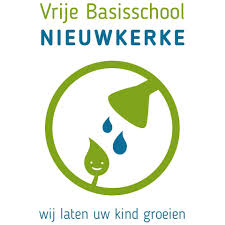 Centraal in het logo staat het blad met een gezicht.  Symbool voor elk uniek kind op onze school.  Uw kind graag zien en gelukkig zien op onze school is onze allereerste zorg. De cirkel staat beeld voor de organisatie op en van onze school: goed doordacht, met structuur en vanuit bezieling. Het draait immers altijd om en rond kinderen die centraal staan.Onze schooleigen aanpak geven we weer in het embleem van de gieter. Sterke troeven van onze school zijn: COMPAGNIE – COMMUNICATIE – CONTACT.Echter, een kind is geen vat om vol te gieten! Zoals dauwdruppels in de natuur doen, willen we met ons aanbod ‘leer-kracht wekken en stimuleren bij kinderen met en door onze team-kracht’. Heldergroen als ‘gezonde’ kleur voor groei (=verandering, =menswording) heeft een kalmerende, stabiliserende en ontspannende werking. Het is de kleur van de hoop. Onze pedagogie is die van de hoop. Zo maken we ook onze inspiratie waar als katholieke dialoogschool: vanuit onze eigen identiteit is er plaats voor ieders eigenheid en hebben we een open houding naar de samen-leving in al haar diversiteit.wij-de leraar helpt groeien-Wij geven geduldig richting aan het proces waarbij kinderen op een realistische, ambitieuze, onderzoekende en creatieve wijze hun eigen mogelijkheden, ontwikkel- en ‘leer’-kracht op het spoor komen.  Waarbij kinderen vanuit hun eigen leefwereld én blikverruimend, betekenisvol mogen leren op eigen tempo en niveau. Kinderen krijgen daartoe herhaaldelijk kansen en tijd. Kinderen mogen fouten maken, zo kunnen we hun zelfvertrouwen aansterken.laten-zichzelf laten kennen en zo écht ontwikkelen-Samen met de kinderen laten we hen voldoende reflecteren zodat ze eigenaar worden van hun eigen leerproces en hun eigen ontwikkeling als persoon.uw kind-samen zorg dragen-Door gedeeld leiderschap, in nauwe samenwerking met veel partners en vanuit de verscheidenheid als schoolteam durven we uw kind/kinderen verschillend behandelen om zo gelijke kansen te bieden. We willen voor alle kinderen goed doen, daarom kunnen we niet voor iedereen hetzelfde doen.groeien-verbonden & harmonieus leren samenleren én samenleven-Wij geloven onvoorwaardelijk in de groei- en ontwikkelingsmogelijkheden van elk kind. De durf en de wil om tot een duurzaam engagement uit te groeien wordt door de leraar uitgedaagd, begeleid en aangemoedigd. We helpen kinderen bij het schrijven van hun eigen levensverhaal en bij het zoeken naar de rol van zingeving hierin. Geloof wordt nooit opgedrongen. Alle kinderen maken kennis met de figuur van Jezus en we reiken hen kansen tot beleving aan.